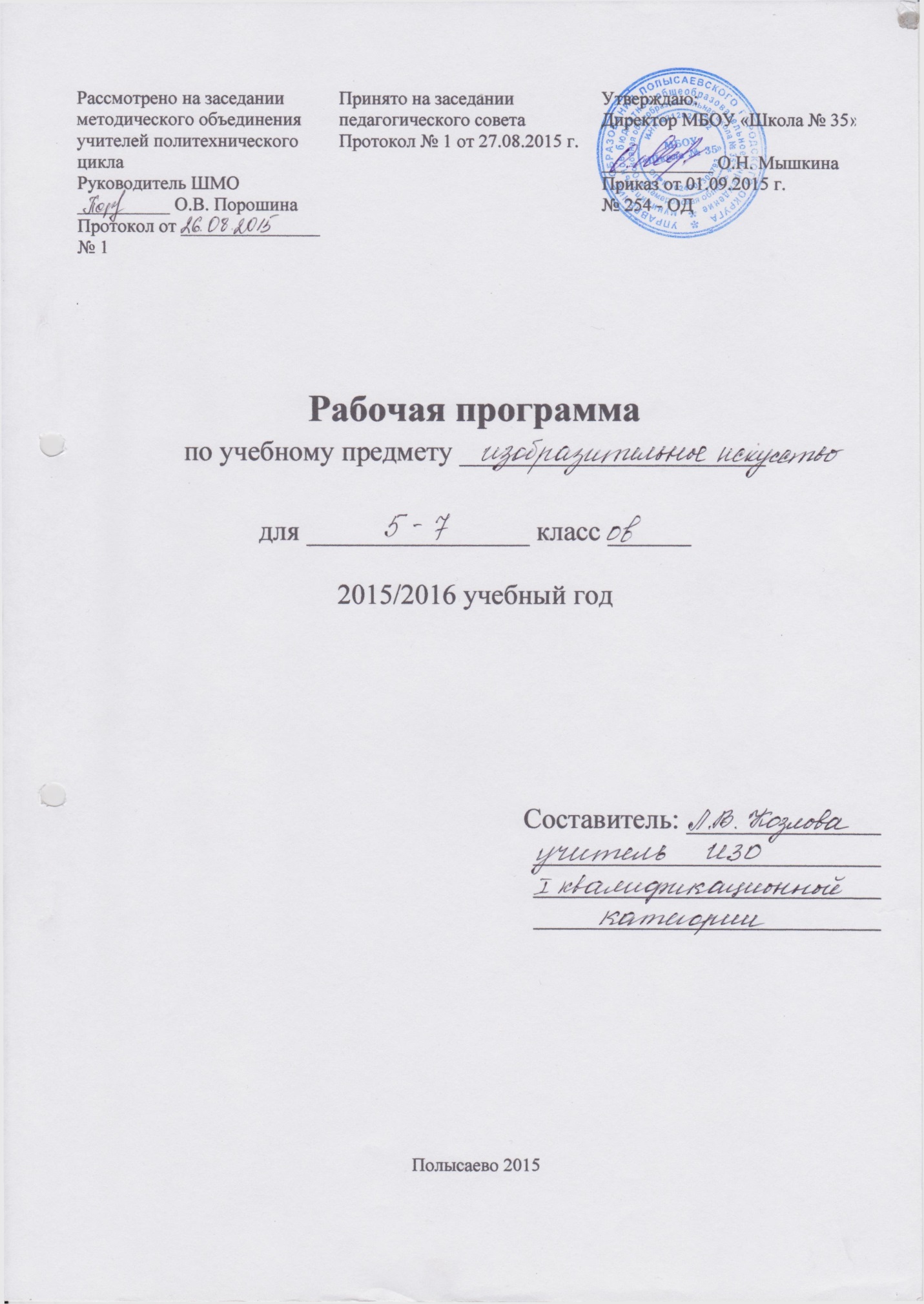 СодержаниеПояснительная   запискаОбщая характеристика курса  «Изобразительное искусство»               Место курса в базисном учебном планеОписание ценностных ориентиров содержания учебного предметаЛичностные, метапредметные и предметные результаты освоения курсаСодержание курса  Тематическое планирование с определением основных видов учебной деятельности  Описание учебно-методического,  материально-технического и информационно-технического обеспечения образовательного процесса Планируемые  результаты обучения изобразительному искусству Пояснительная запискаРабочая  программа по изобразительному искусству для 5-7 классов общеобразовательных учреждений составлена на основе:федерального государственного образовательного стандарта основного общего образования;требований к результатам освоения основной образовательной программы основного общего образования,  представленных в федеральном государственном образовательном стандарте основного общего образования (2010 г.);Фундаментального ядра содержания общего  образования;примерной программы основного общего образования  разработанной Российской академией образования по заказу Министерства  образования и науки Российской Федерации и  Федерального агентства по образованию;программы развития и формирования универсальных учебных действий, которые обеспечивают  овладение   ключевыми компетенциями, составляющими  основу для саморазвития и непрерывного образования, целостность общекультурного, личностного и   познавательного развития учащихся;идеи и положения Концепции духовно-нравственного развития и воспитания личности гражданина  России;интеграции дисциплин искусства и предметов гуманитарного цикла;интегрированной программы: 5-8(9)классы / [Л.Г.Савенкова, Е.А. Ермолинская,  Е. С.Медкова]. – М. : Вентана-Граф, 2013. – 200с.
     Программа выстроена с учётом современных направлений в преподавании изобразительного искусства: создания  целостного представления о развитии и взаимодействии различных видов художественного творчества, развития у школьников визуально-пространственных  способностей, сохранения преемственности в изучении предмета учащимися начального и среднего звена.При составлении тематического планирования были учтены современные тенденции в области художественного образования школьников, изменения в культурной жизни России за последние десятилетия, новые формы в искусстве. Методологическая основа программы, педагогический подход опираются на базовые положения научной школы Б.П. Юсова, в частности его концепцию образовательной области «Искусство», разработанную в федеральном государственном научном учреждении Институт художественного образования  Российской академии образования.Научно-методическое обеспечение программы, предлагаемые формы, методы и технологии обучения учитывают современный социокультурный уровень развития общества, историю развития национальных культур, региональный подход к обучению и воспитанию, передовой опыт учителей-практиков. Предлагаются нестандартные формы общения педагога с учащимися, построенные на принципах сотворчества, предполагающие изменение статуса ученика, превращение его из объекта в субъект образовательного процесса.Программа ориентирована на формирование, развитие и активизацию творческого, духовно-нравственного, эстетического потенциала учащихся, помогает им составить целостное представление о культуре народов мира, стимулирует учителя на реализацию его творческих способностей.В программе учтены предметные и метапредметные требования, изложенные в федеральном государственном стандарте, предметной области «Изобразительное искусство»:-формирование более глубоких, по сравнению с начальной школой, знаний о роли изобразительного искусства в жизни и в духовно-нравственном развитии человека, становлении его мировоззрения;-овладение практическими умениями и навыками восприятия, анализа и эстетической оценки произведений искусства, развитие потребности в общении с произведениями изобразительного искусства;- формирование активного отношения к традициям художественной культуры как смысловой, эстетической и личностно-значимой ценности;-овладение практическими умениями и навыками в различных видах   художественной деятельности (рисунке, живописи, скульптуре, художественном конструировании, дизайне, декоративно-прикладном искусстве, архитектуре), а также в специфических формах художественной деятельности, базирующихся на информационно-коммуникационных технологиях (ИКТ) (цифровой фотографии, видеозаписи, элементах мультипликации и пр.) и проектной исследовательской деятельности.2. Общая характеристика курса «Изобразительное искусство»Цель уроков изобразительного искусства в основной школе:реализация фактора общего и эстетического развития учащихся; формирование целостного, гармоничного восприятия мира; воспитание эмоциональной отзывчивости и способности адекватного восприятия произведений разных видов искусства; развитие нравственных и эстетических чувств, интереса к родной природе, своему народу, уважения к его культуре и культуре других народов;освоение учащимися графической грамоты и развитие визуального мышления;активизация самостоятельной творческой деятельности и потребности в творчестве; развитие интереса к разным видам художественного творчества и потребности в общении с искусством.Задачи изучения предмета «Изобразительное искусство».Воспитание устойчивого интереса к изобразительному творчеству, потребности проявить себя в нём, формирование художественных и эстетических предпочтений.Развитие способности к эмоционально-чувственному и осознанно-мотивированному восприятию окружающего мира природы и произведений разных видов искусства, развитие воображения и фантазии, повышение творческого потенциала, побуждение к творчеству и сотворчеству в художественной деятельности.Освоение разных видов пластических искусств: живописи, графики, декоративно-прикладного искусства, скульптуры, архитектуры и дизайна; приёмов работы с различными художественными материалами, инструментами, техниками.Овладение умением пользоваться выразительными средствами изобразительного искусства, языком графической грамоты и разными художественными материалами, которые позволили бы адекватно выразить в художественном творчествепредставления учащихся об окружающем мире в соответствии с их возрастными интересами и предпочтениями.Развитие опыта художественного восприятия произведений искусства, обогащение знаний и представлений о художественном наследии человечества, своего народа, составляющем гордость и славу всемирной истории искусства.Фактор развития реализуется в программе через формирование дифференцированного зрения, освоение выразительности художественно-образного языка изобразительного искусства, приоритетность самостоятельной художественно-творческой деятельности школьника, восприятие им разных видов изобразительного искусства в условиях взаимодействия и интеграции искусств, активизацию творческого общения и познавательной деятельности.Основой всего педагогического процесса в преподавании изобразительного искусства является органическое единство учебного и воспитательного процессов в условиях интеграции и взаимодействия с другими образовательными дисциплинами.Характерными признаками поли художественного подхода и развивающего обучения в условиях освоения изобразительного искусства являются следующие:Духовное возвышение учащихся. Необходимость воспитания у подростков духовных потребностей и интересов, высоких эмоциональных переживаний по поводу искусства, нравственных помыслов как высшей задачи урока искусства и развития школьников. Духовная устремлённость помогает развивать в ребёнке возвышенные чувства, связанные с искусством и творческими достижениями художественной культуры, умение любить и ценить культурное наследие родной страны и народов мира, помогает ему откликаться на возвышенные стимулы жизни.Действие, радость, увлечённость школьника процессом творчества. Изобразительная деятельность должна порождать в ребёнке чувство радости, инициировать самореализацию в творчестве и желание участвовать в коллективном творческом проекте, что является предпосылкой воспитательного и развивающего влияния художественных знаний.Живое общение с искусством. На уроках искусства необходимо организовать общение ребёнка с живым словом, музыкой, ритмом, движением, красками, формами: дети должны быть свидетелями и непосредственными участниками в создании творческого продукта.Освоение разнообразных сторон жизни окружающего мира. В ходе занятий необходимо развернуть в сознании учащихся картину мира во всех его проявлениях. Природное окружение, архитектура, произведения искусства, люди с разнообразными характерами и жизненными устремлениями, ближний и дальний космос, Солнце и звёзды, разные страны и континенты должны быть представлены во взаимосвязи и взаимодействии со всеми жизненными ситуациями в обществе.Опора в обучении на региональный компонент художественной культуры. Региональный компонент определяется как совокупность географических, климатических, национальных, культурно-исторических характеристик местности, своеобразие художественной культуры региона, которые педагогу важно учитывать и использовать в процессе обучения, выстраивая учебно-информативный материал урока и планируя учебные творческие задания.Реализация полихудожественного интегрированного подхода. Полихудожественный подход, в сравнении с монохудожественным, и интегрированные формы организации занятий обладают большим педагогическим и воспитательным потенциалом. Они развивают интерес к искусству, обогащают эмоциональный опыт, формируют «копилку художественных образов». Родство видов искусства помогает учащимся почувствовать художественное явление в разных сенсорных обликах, развивает умение переносить художественный образ одного искусства на язык другого. Именно поэтому педагогу следует сознательно планировать в работе с учащимися по искусству взаимодействие разных видов художественной деятельности.Сенсорное насыщение представлений школьников, обогащение чувств и ощущений. Представления школьников нередко односторонни и разрозненны, основаны на меха-ническом запоминании, страдают словесно-логическим формализмом. Для многогранного восприятия мира, который познаёт школьник и в котором ему предстоит жить, необходимо развивать все каналы восприятия (слух, зрение, осязание, обоняние, движение). Структура занятия, учебный материал, практическая творческая деятельность учащегося должны давать ему возможность раскрыть разнообразные чувства, ощутить полноту жизни за счёт активного развития тактильных ощущений, обоняния, осязания, моторной памяти.Раскрытие разных сторон жизни искусства. Педагогический процесс должен по возможности обеспечивать освоение и порождение учащимися полифонической, полифункциональной палитры возможностей каждой художественной деятельности, поскольку в реальной художественной практике существует три стороны:1) исполнительская (техническая, механическая) сторона искусства, основанная на многократном повторении, тренинге, научении, расчёте;Т) творческая (образная, неожиданная, инновационная), порождающая открытия, требующая выразительности, одухотворённости, фантазии, изобразительности, живого внимания и тонкой наблюдательности; 3) самостоятельная жизнь произведения искусства, которая в историческом и культурном наследии определяет сферу духовного наполнения.Активное творчество школьников. Содержание программы 5-8(9) классов и заложенные в ней педагогические задачи требуют переноса акцента с научения изобразительным навыкам на творческое проявление в искусстве и индивидуальное развитие каждого ученика. Всемерное развитие творческих способностей подростков решается в организации их напряжённой работы над выполнением заданий, требующих разнообразия художественных действий с формой, пространством, цветом, звуком, словом. Творческая устремлённость детей находит разрешение в социоигровых методах работы в условиях сотворчества учителя и учащихся.В основу содержания программы положен принцип целостности: систематическое развитие у школьников способности восприятия и порождения художественного образа, его посильного воплощения в художественных работах.Программа опирается на специфику реалистического искусства, выраженную в понятии художественного образа. Ме-тодико-педагогическая реализация системного подхода в обучении просматривается через основные направления в освоении выразительных средств искусства (формы, цвета, композиции), а также через развитие пространственного мышления, фантазии и воображения учащихся.Учащийся основной школы не столько зритель, слушатель и наблюдатель, сколько деятель, испытатель, творец. Практическая деятельность основана на интегрированном подходе к организации урока (режиссуре урока), она направлена на формирование универсальных учебных действий в области изобразительного искусства и развитие ведущих компетенций: коммуникативных, социальных, исследовательских, языковых, полихудожественных, предметных и метапредметных.  Место курса в  учебном плане школыПрограмма по изобразительному искусству разработана в соответствии с учебным планом для основного общего образования. Изобразительное искусство в основной школе изучается с 5 по 8 класс. Общее число учебных часов за четыре года обучения — 140, по 35 ч в год (1 ч в неделю).Для образовательных учреждений, которые нашли возможности для обучения изобразительному искусству учащихся 9 класса, авторы разработали особый вариант тематического планирования для 8-9 классов. Этот вариант планирования предполагает, что в 9 классе на изучение изобразительного искусства будет выделено также 35 ч в год, то есть 1 ч в неделю. Примерное тематическое планирование для 8-9 классов разработано на основе тематического планирования для 8 класса программы основной школы, однако количество часов на изучение каждой темы предполагается удвоить. Если на первом уроке учащиеся осваивают новый материал, то на втором уроке они закрепляют полученные знания и углубляют их за счёт выполнения творческого домашнего задания, которое может заключаться в подготовке сообщения или мини-доклада на изучаемую тему, обращении к энциклопедическому словарю или другой справочной литературе, посещении выставки или музея и т. д.Построение содержания изобразительного искусства для основной школы опирается на курс «Изобразительное искусство», который изучается в начальной школеОписание ценностных ориентиров содержания «Изобразительного искусстваУчебный предмет «Изобразительное искусство» в общеобразовательной школе направлен на формирование художественной культуры учащихся как неотъемлемой части культуры духовной, т. е. культуры мироотношений, выработанных поколениями. Эти ценности как высшие ценности человеческой цивилизации, накапливаемые искусством, должны быть средством очеловечения, формирования нравственно-эстетической отзывчивости на прекрасное и безобразное в жизни и искусстве, т. е. зоркости души растущего человека.Художественно-эстетическое развитие учащегося рассматривается как необходимое условие социализации личности, как способ его вхождения в мир человеческой культуры и в то же время как способ самопознания, самоидентификации и утверждения своей уникальной индивидуальности. Художественное образование в основной школе формирует эмоционально-нравственный потенциал ребенка, развивает его душу средствами приобщения к художественной культуре, как форме духовно-нравственного поиска человечества.Связи искусства с жизнью человека, роль искусства в повседневном его бытии, в жизни общества, значение искусства в развитии каждого ребенка — главный смысловой стержень программы.При выделении видов художественной деятельности очень важной является задача показать разницу их социальных функций: изображение — это художественное познание мира, выражение своего отношения к нему, эстетического переживания; конструктивная деятельность направлена на создание предметно-пространственной среды; а декоративная деятельность — это способ организации общения людей и прежде всего имеет коммуникативные функции в жизни общества.Программа построена так, чтобы дать школьникам представления о системе взаимодействия искусства с жизнью. Предусматривается широкое привлечение жизненного опыта учащихся, обращение к окружающей действительности. Работа на основе наблюдения и эстетического переживания окружающей реальности является важным условием освоения школьниками программного материала.Наблюдение окружающей реальности, развитие способностей учащихся к осознанию своих собственных переживаний, формирование интереса к внутреннему миру человека являются значимыми составляющими учебного материала. Конечная цель — формирование у школьника самостоятельного видения мира, размышления о нем, своей) отношения на основе освоения опыта художественной культуры.Обучение через деятельность, освоение учащимися способов деятельности -  сущность обучающих методов на занятиях изобразительным искусством. Любая тема по искусству должна быть не просто изучена, прожита, т. е. пропущена через чувства ученика, а это но (можно лишь и деятельностной форме, в форме личного творческого опыта. Только когда знания и умения становятся личностно значимыми, связываются с реальной жизнью и эмоционально окрашиваются, происходит развитие ребенка, формируется его ценностное отношение к миру.Особый характер художественной информации нельзя адекватно передать словами. Эмоционально-ценностный, чувственный опыт, выраженный в искусстве, можно постичь только через собственное переживание — проживание художественного образа в форме художественных действий. Для этого необходимо освоение художественно-образного языка, средств художественной выразительности. Развитая способность к эмоциональному уподоблению — основа эстетической отзывчивости. В этом особая сила и своеобразие искусства: его содержание должно быть присвоено ребенком как собственный чувственный опыт. На этой основе происходит развитие чувств, освоение художественного опыта поколений и эмоционально-ценностных критериев жизни.Систематическое освоение художественного наследия помогает осознавать искусство как духовную летопись человечества, как выражение отношения человека к природе, обществу, поиск идеалов. На протяжении всего курса обучения школьники знакомятся с выдающимися произведениями живописи, графики, скульптуры, архитектуры, декоративно-прикладного искусства, изучают классическое и народное искусство разных стран и эпох. Особое значение имеет познание художественной культуры своего народа.Культуросозидающая роль программы состоит также в воспитании гражданственности и патриотизма. В основу программы положен принцип «от родного порога в мир общечеловеческой культуры».Россия — часть многообразного и целостного мира. Учащийся шаг за шагом открывает многообразие культур разных народов и ценностные связи, объединяющие всех людей планеты, осваивая при этом культурное богатство своей Родины.5. Личностные, метапредметные и предметные результаты    освоения курса     «Изобразительное искусство»Требования к личностным результатам освоения программы основного общего образования по изобразительному искусству отражают:социализацию личности, формирование чувства гордости за свою Родину, российский народ и историю России, осознание своей этнической и национальной принадлежности;формирование понятия о национальной культуре и представления о вкладе своего народа в культурное и художественное наследие мира;развитие интереса и уважительного отношения к иному
мнению, истории и культуре других народов;мотивацию к учебной и творческой деятельности, формирование личностного смысла учения;развитие самостоятельности и личной ответственности за принятое решение: в рисунке, творческой работе;развитие творческого потенциала ученика в условиях активизации воображения и фантазии;развитие этических чувств и эстетических потребностей, эмоциональной отзывчивости на восприятие окружающего мира природы и произведений искусства;воспитание интереса подростков к самостоятельной творческой деятельности, развитие желания привносить в окружающую действительность красоту;  развитие навыков сотрудничества и сотворчества в художественной деятельности; бережное отношение к духовным ценностям.Метапредметные результаты освоения программы основного общего образования по изобразительному искусству должны отражать:освоение способов решения проблем поискового характера, развитие продуктивного проектного мышления, творческого потенциала личности, способности оригинально мыслить и самостоятельно решать творческие задачи;формирование умения планировать,  контролировать и оценивать учебные действия в соответствии с поставленной задачей и условиями её реализации; определять наиболее эффективные способы решения;развитие способности понимать причины успеха/неуспеха учебной и творческой деятельности и способности конструктивно действовать в ситуациях неуспеха на основе объективного анализа и самоанализа;развитие способности откликаться на происходящее в мире, в ближайшем окружении, формирование представлений о цикличности и ритме в жизни и в природе;развитие визуально-образного мышления, сознательного подхода к восприятию эстетического в действительности и искусстве, а также к собственной творческой деятельности;активное использование речевых, музыкальных, знаково-символических средств, информационных и коммуникационных технологий в решении творческих коммуникативных и познавательных задач саморазвития и самовыражения;развитие способности понимать и использовать в своей
творческой работе художественные, поэтические, музыкальные образы в соответствии с целями и задачами урока; осознанно строить речевое высказывание и уметь передать другому своё представление об увиденном, услышанном, прочувствованном в разных видах искусства, накапливать знания и представления о разных видах искусства и их взаимосвязи;формирование способности сравнивать, анализировать,
обобщать и переносить информацию с одного вида художественной деятельности на другой (с одного искусства
на другое); овладевать логическими действиями установления аналогий и причинно-следственных связей в построении  рассуждений;воспитание умения и готовности вести посильный диалог по поводу искусства и на языке искусства, способности принимать различные точки зрения, умения аргументированно излагать своё мнение, накапливать знания и представления об искусстве и его истории;овладение способами ведения коллективной творческой работы; умение договариваться, распределять функции  и  роли в совместной  деятельности, осуществлять взаимный контроль в совместной деятельности, адекватно оценивать собственное поведение и поведение окружающих, конструктивно разрешать возникающие конфликты;развитие пространственного ощущения мира; формирование представления о природном пространстве и предметной среде разных народов; развитие интереса к искусству других стран, понимания связи народного искусства с окружающей природой, климатом, ландшафтом, традициями и особенностями региона; формирование представлений об освоении человеком пространства Земли;освоение выразительных особенностей языка разных видов искусства;формирование целостного, гармоничного восприятия мира, воспитание эмоциональной отзывчивости и культуры восприятия  произведений профессионального и народного искусства.Предметные результаты освоения программы основного общего образования по изобразительному искусству должны отражать:сформированность представлений о роли изобразительного искусства в жизни человека, в его духовно-нравственном развитии;сформированность основ изобразительного искусства с опорой на особенности и своеобразие культуры и традиций родного края;развитость устойчивого интереса к изобразительному творчеству;способность адекватно возрасту воспринимать, понимать, переживать и ценить произведения изобразительного и других видов искусства;индивидуальное чувство формы и цвета в изобразительном искусстве, сознательное использование цвета и формы в творческих работах;развитость коммуникативного и художественно-образного мышления детей в условиях полихудожественного воспитания;проявление эмоциональной отзывчивости на красоту природных форм и произведений искусства;развитие фантазии и воображения детей;использование в собственных творческих работах разнообразия цветовых фантазий,  форм, объёмов, ритмов, композиционных решений и образов;сформированность представлений о видах пластических искусств, об их специфике; овладение выразительными особенностями языка пластических искусств (живописи, графики, декоративно-прикладного искусства, архитектуры и дизайна);умение воспринимать изобразительное искусство и другие виды искусства и выражать своё отношение к художественному произведению;использование изобразительных, поэтических и музыкальных образов при создании театрализованных композиций, художественных событий, импровизации по мотивам разных видов искусства;нравственные, эстетические, этические, общечеловеческие, культурологические, духовные аспекты воспитания на уроках изобразительного искусства.Содержание курса «Изобразительное искусство»5 классТема года «Предметный мир глазами художника»6 классТема года «Освоение человеком вселенной в разные периоды жизни на Земле»7 классТема года «Художник как свидетель истории»Тематическое планирование с определением                  основных видов учебной деятельности5 класс6 класс7 класс8. Описание учебно-методического и материально-технического    обеспечения учебного процесса      9.  Планируемые результаты изучения предметаВ результате изучения курса «Изобразительное искусство»В результате изучения раздела  «Предметный мир глазами художника»Выпускник научится:Анализировать взаимодействие человека, природы и культуры; использовать средства художественной выразительности изобразительного искусства и архитектуры, в том числе способов передачи объёма, пространства и перспективы;владеть практическими навыками выразительного использования фактуры, цвета, формы, объема, пространства в процессе создания в конкретном материале плоскостных или объемных декоративных композиций;владеть графической грамотой в творческом процессе;	 видеть взаимосвязь «материал — форма — цвет — практическая значимость вещи (предмета)»;знать истоки и специфику образного языка декоративно-прикладного искусства;различать по стилистическим особенностям декоративное искусство  Древней Греции;выстраивать декоративные, орнаментальные композиции в традиции народного искусства по мотивам былин, русского этноса; Различать творчество знаменитых художников (А.Г. Венецианов, П.П. Кончаловский, Н.К.Рерих, Э.А.П.Гоген, П.Сезанн);осмысливать взаимосвязь «природа — человеку, человек –  природе». Выпускник получит возможность научиться:Рассматривать предметную среду  как особое, личное, определённым образом организованное пространство каждого человека;анализировать и высказывать суждение о своей творческой работе и работе одноклассников;понимать и использовать в художественной работе материалы и средства художественной выразительности, соответствующие замыслу;анализировать средства выразительности, используемые художниками, скульпторами, архитекторами, дизайнерами для создания художественного образа.В результате изучения раздела  «Освоение человеком вселенной в разные периоды жизни на Земле»Выпускник научится:понимать роль и место искусства в развитии культуры, ориентироваться в связях искусства с наукой и религией;осознавать потенциал искусства в познании мира, в формировании отношения к человеку, природным и социальным явлениям, освоении человеком (обживании) окружающего природного ландшафта в разные исторические периоды;выполнять индивидуальные и коллективные проекты, макеты с учетом взаимосвязей между предметами в заданном пространстве, в том числе с помощью программ Paint,  XnView, ASCII artwork.понимать роль искусства в создании материальной среды обитания человека;• различать виды изобразительного искусства (рисунок, живопись, скульптура, художественное конструирование и дизайн, декоративно-прикладное искусство) и участвовать в художественно-творческой деятельности, используя различные художественные материалы и приёмы работы с ними для передачи собственного замысла;• различать виды декоративно-прикладных искусств, понимать их специфику; • различать жанры изобразительного искусства (портрет, пейзаж, натюрморт, бытовой, исторический, батальный жанры) и участвовать в художественно-творческой деятельности, используя различные художественные материалы и приёмы работы с ними для передачи собственного замысла;• осознавать главные темы искусства и, обращаясь к ним в собственной художественно-творческой деятельности, создавать выразительные образы.• понимать роль художественного образа и понятия «выразительность» в искусстве;• создавать средствами живописи, графики, скульптуры, декоративно-прикладного искусства образ человека: передавать на плоскости и в объёме пропорции лица, фигуры, характерные черты внешнего облика, одежды, украшений человека;Выпускник получит возможность научиться:• выделять и анализировать авторскую концепцию художественного образа в произведении искусства;• определять эстетические категории «прекрасное» и «безобразное», «комическое» и «трагическое» и др. в произведениях пластических искусств и использовать эти знания на практике;• различать произведения разных эпох, художественных стилей;• различать работы великих мастеров по художественной манере (по манере письма).В результате изучения раздела «Художник как свидетель истории»Выпускник научится:• различать виды пластических  искусств, понимать их специфику; рассматривать связи изобразительного искусства с наукой.осмысливать и понимать символику изобразительного искусства и мифологию.•  раскрывать  процесс художественного творчествапонимать функциональную значимость каждого звена природной структурыразличать работы художников Леонардо да Винчи, Рафаэля, Ж. Пьера, К.С. Петрова-Водкина, Андрея Рублева, П. Пикассо по манере письма.• создавать композиции на заданную тему на плоскости и в пространстве, используя выразительные средства изобразительного искусства: композицию, форму, ритм, линию, цвет, объём, фактуру; различные художественные материалы для воплощения собственного художественно-творческого замысла в живописи, скульптуре, графике;Выпускник получит возможность научиться:• определять шедевры национального и мирового изобразительного искусства;• понимать историческую ретроспективу становления жанров пластических искусств.• анализировать и высказывать суждение о своей творческой работе и работе одноклассников;• понимать и использовать в художественной работе материалы и средства художественной выразительности, соответствующие замыслу;•  анализировать средства выразительности, используемые художниками, скульпторами, архитекторами, дизайнерами для создания художественного образа.№ п\пНазвание разделаКол-во часовФорма контроля1Человек, природа, культура как единое целое4Практическая работа2Художественные средства в архитектуре и изобразительном искусстве7Практическая работа3Путешествие в мир искусства Древней Греции5Практическая работа4Былинная Русь и следы язычества в русской культуре8Практическая работа5Народное декоративно-прикладное искусство10Практическая работа6Проекты и исследования1Практическая работаИтого:35№ п\пНазвание разделаКол-во часовФорма контроляВведение11Мифология в народном творчестве5Практическая работа2Мир архитектуры5Практическая работа3Искусство в интерьере дворянской усадьбы3Практическая работа4Портрет в искусстве3Практическая работа5Натюрморт4Практическая работа6Художественно-промышленное производство в культуре России4Практическая работа7Книга как произведение искусства3Практическая работа8Малые формы в графике3Практическая работа8Проекты2Выполнение проекта9Великие имена в искусстве2Практическая работаИтого:35№ п\пНазвание разделаКол-во часовФорма контроля1 Природа в изобразительном искусстве4Практическая работа2Природа и творчество3Практическая работа3Художественное творчество и его истоки3Практическая работа4Краткость и выразительность в искусстве3Практическая работа5Искусство театра6Практическая работа6Композиция и её роль в искусстве3Практическая работа7Мироздание и искусство6Практическая работа8История и искусство4Практическая работа9Проекты2Защита проекта10Великие имена в искусстве1Практическая работаИтого:35№урокаТема урокаВиды учебной деятельностиДатаДата№урокаТема урокаВиды учебной деятельности«А»«Б»Человек, природа, культура как единое целоеЧеловек, природа, культура как единое целоеЧеловек, природа, культура как единое целоеЧеловек, природа, культура как единое целоеЧеловек, природа, культура как единое целое1Природа и человекРабота на плоскости
Изучать и наблюдать окружающий мир природы, природные явления.
Различать характер и эмоциональные состояния в природе и искусстве, возникающие в результате восприятия художественного образа (связь изобразительного искусства с природой).
Создавать цветовые композиции, передавая особенности изображаемого пейзажа с учётом региона, климата.
Овладевать приёмами работы красками и другими художественными материалами.Понимать, как и когда появилось искусство2Природа и художникРабота на плоскости
Создавать и насыщать самостоятельные творческие работы художественными образами.
Создавать композиции по мотивам музыкальных, литературных произведений без конкретного изображения.Выполнять композиции на передачу настроения, впечатления, полученных от чтения сказки, отрывков литературных произведений, стихотворений3Человек — природа — культураРабота на плоскости
Понимать, что представления человека о природе отображаются в произведениях искусства.
Уметь видеть и передавать необычное в обычном.
Формировать индивидуальное чувство восприятия природы.
Понимать, что существуют разные виды и жанры изобразительного искусства.
Уметь выражать свои мысли о природе в разных жанрах и разных видах изобразительного искусства.Уметь создавать цветовые, графические и объёмные (скульптура) импровизации по мотивам произведений музыки, поэзии, танца; создавать танцевальные композиции (художественное движение) по мотивам произведений живописи, графики, скульптуры4Пространство и время. Многомерность мираРабота на плоскости
Создавать в живописи и графике разные композиции по мотивам увиденного, услышанного.
Наблюдать и замечать изменения в природе, в музыке, поэтическом произведении и передавать эти нюансы в творческих работах.
Уметь работать кистью (разных размеров) и палочкой (умение работать тупым и острым концом).
Создавать цветовые композиции по ассоциации с музыкой, наблюдать за тем, как в них отражаются представления исполнителя о красоте мира.
Передавать настроения и состояния.
Представлять, отображать контраст и нюанс. Импровизировать на темы контраста и нюанса (сближенные цветовые отношения). Сравнивать с контрастом и нюансом в музыке и танце, слове.Наблюдать и передавать динамику, настроение в цветомузыкальных композициях (цветовые композиции без конкретного изображения)Художественные средства в архитектуре и изобразительном искусствеХудожественные средства в архитектуре и изобразительном искусствеХудожественные средства в архитектуре и изобразительном искусствеХудожественные средства в архитектуре и изобразительном искусствеХудожественные средства в архитектуре и изобразительном искусстве5ЗодчествоРабота на плоскости
Осваивать возможности ИКТ в графической изобразительной деятельности.
Использовать в работе тонированную и цветную бумагу.
Овладевать приёмами работы с графическими материалами.
Выбирать материал и инструменты для изображения.
Развивать способность наблюдать и замечать разнообразие форм и цвета в городе, селе, деревне.
Передавать в форме и цвете разное настроение.Делать фотографии по осваиваемой теме6Образы старинной архитектурыИсследовательские работы
Уметь работать в группе.
Выполнять зарисовки с натуры домов, улиц.
Создавать эскизы зданий по описанию и воображению.
Создавать коллективные панно и альбомы зарисовок и фотографий старинных зданий города.
Импровизировать и размышлять по поводу ассоциаций.Понимать связь между отдельно стоящим зданием и улицей, улицей и городом в целом7Конструктивные особенности архитектурыРабота на плоскости
Осваивать умение гармонично заполнять всю поверхность изобразительной плоскости.
Рассматривать и обсуждать творческие работы детей, их особенности и своеобразие.
Изображать по памяти и представлению.
Использовать элементарные правила композиции. Выделять цветом и формой главный элемент в композиции.
Передавать с помощью аппликации и линий изображение объекта.Представлять и передавать в рисунке направления «вертикально», «горизонтально», «наклонно»8Объёмные формы в изобразительном искусствеРабота на плоскости
Работать с натурой — передавать геометрическую форму графическими материалами (карандаш).
Выполнять упражнения на проведение различных линий графическими материалами.Работать самостоятельно по подсказке в учебнике9Объёмные формы в изобразительном искусствеРабота в объёме
Передавать характер объёмной формы предмета с помощью света и тени (светотень, тень на поверхности предмета).
Уметь создавать тональную растяжку из нескольких тонов одного цвета.Передавать тональные отношения при условии, что свет падает на предмет слева сверху10Рисуем натюрморт (передача объёма и светотени в рисунке)Работа на плоскости
Уметь самостоятельно составлять композицию для натюрморта.
Учиться распределять предметы по планам на изобразительной плоскости.Выполнять композицию с натюрмортом, когда предметная плоскость находится ниже линии горизонта11Перспектива в открытом пространствеРабота на плоскости
Развивать способность к коллективной работе над одной большой композицией.
Уметь передавать линию горизонта и перспективу улицы.
Передавать воздушную перспективу в рисунке.Изображать человека в открытом пространстве на разных планах картинной плоскости — передача формы и размеров фигуры человека в зависимости от степени её удалённости от первого планаПутешествие в мир искусства Древней ГрецииПутешествие в мир искусства Древней ГрецииПутешествие в мир искусства Древней ГрецииПутешествие в мир искусства Древней ГрецииПутешествие в мир искусства Древней Греции12Идём в музей: виртуальное путешествие по залам искусства Древнего мираВоспринимать искусство рассматриваемого периода и высказывать своё суждение о нём.
Участвовать в обсуждениях по изучаемым темам.
Различать материалы и инструменты скульптора, живописца, ювелира, гончара, архитектора, резчика по камню.
Осознавать, каким способом художник создаёт художественный образ и отражает в своём произведении события.
Различать жанры изобразительного искусства, средства художественной выразительности.
Уметь группировать произведения искусства по жанрам и объяснять своё решение.Воспринимать, эмоционально оценивать произведение, давать ему образную характеристику13Мифы Древней ГрецииРабота в объёме
Иметь представление о мифах и их роли в истории.
Уметь работать по подсказке, описанию этапов работы.
Демонстрировать умение владеть инструментами при работе с плотной бумагой и картоном с помощью резца, линейки.
Выполнять рельеф при создании медальона по мотивам мифов Древней Греции.Использовать в работе материалы и инструменты художника-скульптора (стека, глина, пластилин)14Скульптура Древней ГрецииРабота в объёме
Познакомиться с греческими канонами изображения человека.
Лепить по греческим канонам фигуру человека способом отсечения всего лишнего.
Создавать из вылепленных фигур коллективные композиции.
Следовать традиционным приёмам лепки (из комка глины или пластилина способом отсечения лишнего).
Владеть скульптурными инструментами и материалом.Использовать понятие «ракурс» в работе с объёмными формами15Рисуем человека по древнегреческим канонамРабота в объёме и пространстве
Использовать древнегреческие каноны в изображении человека.
Создавать коллективные объёмно-пространственные композиции.Передавать характерные позы и динамику фигуры16Чернофигурные вазы Древней ГрецииРабота на плоскости — декоративно-прикладная деятельность
Наблюдать, воспринимать и эмоционально оценивать картину, рисунок, орнамент, украшающие изделия прикладного искусства.
Выражать своё отношение и объяснять роль и значение искусства в жизни.
Участвовать в беседах о единстве красоты и функциональности в произведении декоративно-прикладного искусства.
Представлять особенности работы гончара, художника-прикладника.Называть и объяснять понятия: форма, силуэт, пропорции, динамикаБылинная Русь и следы язычества в русской культуреБылинная Русь и следы язычества в русской культуреБылинная Русь и следы язычества в русской культуреБылинная Русь и следы язычества в русской культуреБылинная Русь и следы язычества в русской культуре17Славянские мифы о сотворении мирРабота в объёме по воображению
Уметь работать инструментами и приспособлениями: карандашом, линейкой, стекой.
Создавать рельефное изображение человека.
Уметь передавать в образе символические изображения, передающие мифологический образ персонажа.Грамотно соединять в одной работе разные техники и материалы18Мифологическая картина Русской земли. Мать сыра земля и человекРабота в объёме
Создавать глубинно-пространственную композицию, в том числе по мотивам былин.
Уметь передавать в композиции характерные черты героев русских былин.
Пользоваться Интернетом для поиска нужной информации.
Уметь передавать планы на изображении.Соблюдать в работе точки зрения на изображаемое (сверху, снизу) для выигрышной передачи художественного образа19Былинный образ
Русской землиРабота на плоскости
Создавать коллективную композицию по изученному материалу.
Изображать бескрайние просторы Древней Руси (вид с высоты птичьего полёта).
Передавать в пейзаже характерные для России особенности: степь, поле, горы, моря, реки, дороги, дома (по типу топографической карты).
Уметь участвовать в беседе о разных видах искусства, размышлять об особенностях Русской земли, её отличии от других стран20Илья Муромец и Соловей-разбойникРабота на плоскости
Использовать знания о значении формата в решении композиционного замысла, соразмерности величин, важности определения первого плана, динамики в передаче содержания рисунка.
Передавать в изображении пейзажа его характерные особенности, описанные в тексте литературного произведения.
Использовать в изображении природы и богатыря их описание в былине.
Владеть форматом изобразительной плоскости.Передавать в изображении плановость и динамику21   Народный костюм. 
Головной уборРабота в смешанной технике — декоративно-прикладная деятельность
Уметь применять в работе смешанную технику — аппликацию, коллаж, графику.
Использовать в работе знания о декоративной композиции, симметрии и ритме.
Передавать в работе характерные черты традиционного народного костюма.
Вносить свои изменения в декоративную форму.Уметь находить черты народного искусства в современных работах художников-прикладников22Народный костюм. ОдеждаРабота на плоскости — декоративно-прикладная деятельность
Уметь создавать графические эскизы на заданную тему.
Применять знания об истории народного костюма, его символике в самостоятельной работе.
Использовать в работе смешанную технику — аппликацию и графику.
Иметь представление о цветовом характере решения народного костюма и его символике.Уметь представлять в собственной графической работе региональную принадлежность созданного костюма23Народные праздники. СвяткиРабота в объёме — декоративно-прикладная деятельность
Уметь передавать в маске образ героя.
Соблюдать пропорции лица человека или морды животного.
Уметь работать с готовыми формами.
Создавать коллективные композиции из выполненных работ (например, выставки масок).
Применять в работе технику коллажа.Активно использовать в работе знания по изучаемой теме, полученные на уроках по другим предметам24МасленицаРабота в объёме и пространстве — декоративно-прикладная деятельность
Уметь выполнять макет трёхгранной свечи.
Самостоятельно работать с плотной бумагой (сгибать с помощью линейки и резца).
Представлять, что такое стилизация природных форм в декоративные.
Понимать взаимосвязь цвета и формы в декоративном искусстве.Создавать несложный орнамент из элементов, заимствованных в природе (цветов, листьев, травы, насекомых, жуков и др.)Народное декоративно-прикладное искусствоНародное декоративно-прикладное искусствоНародное декоративно-прикладное искусствоНародное декоративно-прикладное искусствоНародное декоративно-прикладное искусство25Этнографический музейРабота на плоскости
Создавать тематические графические композиции
Изображать интерьер. Применять знания о передаче перспективы в замкнутом пространстве.
Создавать тематическую композицию с двумя или тремя фигурами в интерьере.
Уметь объяснять свой замысел и манеру исполнения графической композиции.Понимать и объяснять особенности и значение этнографических музеев в жизни каждого народа26Печные изразцыРабота в объёме — декоративно-прикладная деятельность
Уметь наблюдать и передавать изображение по мотивам наблюдаемого в рельефе.
Понимать значение этюда в лепке и зарисовки будущей работы.
Уметь работать с глиной (пластилином) с помощью инструмента — стеки.Понимать связь композиции рисунка и формата, на котором этот рисунок будет изображён27Расписывание изразцовРабота на плоскости
Наблюдать за предметами интерьера, конструктивными особенностями окружающих человека объектов.
Передавать особенности размещения предметов на изобразительной плоскости.
Улавливать и передавать в рисунке разнообразие цветов, форм и особенностей конкретного интерьера как средства характеристики хозяина дома.
Работать в смешанной технике (аппликация и гуашь).Включать в композицию человека в динамике (за определённым занятием)28Прядение — вид народного ремеслаРабота на плоскости
Воспринимать и оценивать произведения мастеров и изделий, хранящихся в музее и в домах жителей.
Понимать, объяснять роль и значение музея в жизни.
Комментировать видеофильмы, книги по искусству. Выполнять зарисовки по впечатлению от экскурсий, создавать композиции по мотивам увиденных работ.
Копировать геометрические и растительные символы.
Пользоваться поисковыми системами Интернета.Рассуждать об изображаемых на прялках сюжетах29ПрялкаРабота на плоскости — декоративно-прикладная деятельность
Понимать специфику народного декоративно-прикладного искусства.
Усвоить информацию о быте русских крестьян, их занятиях и уметь рассказывать об этом.
Выполнять плоскостные декоративно-прикладные композиции, подражая народному мастеру.Передавать в работе особенности декора, используемого в прялках старых мастеров (символы солнца и земли30Кукла как часть народной культурыРабота на плоскости
Пользоваться поисковой системой Интернета.
Создавать эскизы будущих работ с помощью программы PowerPoint.
Уметь переводить образ, полученный в графическом редакторе, в графический образ в технике цветной графики.
Получать локальные и контрастные цветовые отношения, характерные для народной игрушки.Передавать с помощью цвета характерные черты народного промысла конкретного региона31Делаем куклу-«закрутку»Работа в объёме — декоративно-прикладная деятельность
Уметь работать со схемами по изготовлению игрушки-«закрутки».
Создавать художественный образ игрушки, используя характерную для региона форму, цвета, элементы костюма и украшения.
Понимать, что в облике куклы, в её костюме отражены черты конкретного исторического периода.Уметь работать с поисковыми системами Интернета32Ткачество как вид народного искусстваРабота на плоскости — декоративно-прикладная деятельность
Проявлять интерес к предметному миру декоративно-прикладного искусства и разнообразию форм в образах народного искусства.
Создавать несложные декоративные композиции для рисунка ткани.
Уметь применять в творческой работе знания из истории костюма.
Создавать коллективные композиции.Передавать гармоничные сочетания цветов в эскизе ткани с учётом назначения костюма33ВышивкаРабота на плоскости — декоративно-прикладная деятельность
Уметь наблюдать и замечать цветовое разнообразие окружающей жизни и природы, её отображение в народном искусстве.
Создавать графические цветовые композиции изделий декоративно-прикладного искусства с помощью разнообразных линий и их сочетаний.
Усвоить информацию о различии цвета в искусстве и окружающем предметном мире.
Отображать в эскизе национальные особенности народного творчества.Самостоятельно составлять рисунок для вышивки крестом34Лоскутное шитьёРабота с материалом — декоративно-прикладная деятельность
Создавать коллективные композиции.
Передавать в работе определённый колорит декоративной композиции.
Применять знания о контрастной и нюансной цветовой гамме.Создавать ритмический узор, составляя работы одноклассников в единую композициюПроекты и исследованияПроекты и исследованияПроекты и исследованияПроекты и исследованияПроекты и исследования35Великие имена в искусствеУметь участвовать в беседе по поводу творчества художников.
Размышлять по поводу искусства.
Общаться на языке искусства и по поводу искусства.
Использовать в речи терминологию изобразительного искусства (композиция, художественная форма, цвет, колорит, симметрия, асимметрия, динамика, статика, пятно, линия, художественный образ).Уметь работать с разными источниками информации: научно-популярной, художественной литературой, словарями, энциклопедиями и другими справочными изданиями, интернет ресурсами№урока№урокаТема урокаВиды учебной деятельностиДатаДата№урока№урокаТема урокаВиды учебной деятельности«А»«Б»ВведениеВведениеВведениеВведениеВведениеВведение1История развития представлений человека о мирозданииИстория развития представлений человека о мирозданииРабота на плоскости
Представлять историю развития жизни на Земле.
Уметь различать и объяснять характерные различия в архитектурных сооружениях разных эпох.
Создавать тематические композиции на плоскости и в пространстве.
Выполнять коллективные макеты.Использовать в макетировании чертёжные инструменты (линейку, карандаш, треугольник, рейсфедер) для выстраивания правильной геометрической формыМифология в народном творчествеМифология в народном творчествеМифология в народном творчествеМифология в народном творчествеМифология в народном творчествеМифология в народном творчестве2Мифы творения мираМифы творения мираРабота на плоскости
Проводить самостоятельно исследования по изучению истории своей семьи.
Создавать схему древа жизни в разных техниках (аппликация, графика).
Грамотно использовать в композиции знаки и символы.
Уметь объяснять символику изображения.Участвовать в обсуждении тем в классе (дискуссии, беседы, КВНы)33Мифология и символика русской избыДекоративно-прикладная деятельность
Уметь работать с натурой — передавать геометрическую форму графическими материалами (карандаш).
Выполнять упражнения на изображение различных декоративных украшений.
Работать самостоятельно по подсказке, данной в учебнике.
Работать в малых группах.
Передавать в работе пропорции, характерные элементы фасада крестьянского дома.
Знать и уметь объяснять назначение каждого элемента, составляющего фасад крестьянского дома — избы.Уметь выбирать объекты для фотосъёмки в соответствии с обозначенными задачами44Фантастические звери в русском народном творчествеРабота на плоскости или в объёме (по выбору)
Передавать образ фантастического зверя в природной среде.
Использовать в процессе работы ИКТ в поиске информации, например «Красную книгу».
Лепить фигурку фантастического животного по описанию в сказке, былине (создание из готовых фигурок животных коллективной композиции в природной среде).Работать по подсказке в учебнике55Символы в орнаментеУсвоить информацию об орнаменте как виде изобразительного декоративно-прикладного искусства, основу которого составляют символы и знаки.
Создавать геральдическую композицию для конкретного человека.
Использовать в работе разные принципы построения композиции — регулярный или свободно асимметрический, ленточный или с центральной симметрией.Подбирать соответствующую цветовую гамму. Выделять главные и второстепенные элементы композиции66Пермская деревянная скульптураРабота в объёме
Выполнять наброски с натуры фигуры человека в статичной позе.
Использовать наброски в процессе создания скульптурной композиции.Создавать коллективную тематическую многофигурную композицию в скульптурном материале (глина, пластилин)Мир архитектурыМир архитектурыМир архитектурыМир архитектурыМир архитектурыМир архитектуры77Храмовая архитектураХудожественное конструирование. Работа в объёме
Получить представление о храме как символической модели мироздания.
Самостоятельно создавать проект храма в технике объёмно-пространственной композиции.
Работать по подсказке, данной в учебнике.Уметь работать над коллективной композицией. Использовать чертёжные инструменты и приспособления при вычерчивании развёрток88Дворцовая и замковая архитектура разных стран и народовНаблюдать и изучать окружающий мир, природные явления.
Использовать в работе тонированную и цветную бумагу.
Овладевать приёмами работы с графическими материалами.
Выбирать материал и инструменты для изображения.
Развивать способность наблюдать и замечать разнообразие форм и цвета в городе, селе, деревне.
Овладевать приёмами работы красками и художественными материалами.
Работать в группе.Создавать графические композиции на передачу особенностей изображаемого пейзажа с учётом региона, климата99Дворянские усадьбы РоссииРабота в объёме: работа с готовыми формами и лепка
Осваивать возможности средств ИКТ — программы Paint в графической изобразительной деятельности в процессе создания предварительного эскиза будущей постройки.
Использовать ресурсы Интернета для нахождения нужной информации.
Передавать в форме и цвете характерные образы архитектуры.
Различать характер и особенности архитектурных сооружений.Использовать элементарные правила композиции. Выделять главный элемент в композиции цветом и формой1010Декоративно-прикладное искусство в организации архитектурного пространстваРабота на плоскости
Различать понятия: художник-монументалист, монументальная живопись, фреска, витраж, мозаика.
Получить представление о взаимодействии художника-архитектора и художника-монументалиста.
Понимать роль и значение монументальной живописи в интерьере и экстерьере архитектурного сооружения.
Выполнять эскиз фризовой композиции в технике аппликации из цветной бумаги с учётом конкретного здания.
Пользоваться поисковыми системами Интернета.Выполнять эскиз витража с применением цветных прозрачных фильтров1111Садово-парковая архитектураРабота на плоскости
Осваивать, гармонично заполнять всю поверхность изобразительной плоскости.
Рассматривать и обсуждать творческие работы детей, их своеобразие.
Изображать по памяти и представлению.
Представлять и передавать в рисунке направления: вертикально, горизонтально, наклонно.
Овладевать приёмами работы с графическими материалами.
Выбирать материал и инструменты для изображения.
Развивать способность наблюдать и замечать разнообразие форм и цвета в городе, селе, деревне.
Передавать в форме и цвете разное настроение.Проводить экскурсии по выставке фотографий, созданных учащимисяИскусство в интерьере дворянской усадьбыИскусство в интерьере дворянской усадьбыИскусство в интерьере дворянской усадьбыИскусство в интерьере дворянской усадьбыИскусство в интерьере дворянской усадьбыИскусство в интерьере дворянской усадьбы1212Дворянский быт, интерьер дворянского домаРабота на плоскости
Наблюдать за предметами интерьера, конструктивными особенностями окружающих человека объектов.
Передавать особенности размещения предметов на изобразительной плоскости.
Улавливать и передавать в рисунке разнообразие цвета, форм и особенностей конкретного интерьера как характеристики его хозяина.
Работать с гуашью и белилами.
Работать по описанию или представлению. Сознательно выбирать точку зрения на группу предметов.
Передавать пластическое единство группы изображаемых предметов, соразмерность и масштаб. Работа по представлению или описанию в литературных произведениях А.С. Пушкина.
Уметь самостоятельно составлять натюрморт.
Учиться распределять предметы по планам на изобразительной плоскости.Уметь выбирать точку зрения в поиске композиции будущей фотографии1313Литературная гостиная и литературный салонРабота на плоскости или в пространстве
Получить представление о литературных салонах и литературных гостиных.
Выполнять эскиз интерьера литературной гостиной. Уметь передавать тематику литературного вечера в оформлении интерьера в соответствии с избранным литературным произведением и историческим периодом.
Применять разные техники и технологии работы.Работать над эскизом в составе небольшой группы1414Музыка в пространстве интерьераРабота с реальными объектами и изображение на плоскости
Самостоятельно составлять композицию из трёх предметов, в центре которой находится музыкальный инструмент.
Передавать в натюрморте настроение и колорит музыки.
Работать с опорой на подсказку учебника.
Создавать эскиз занавеса, созвучного по цвету с музыкальным произведением.Работать акварельными краскамиПортрет в искусствеПортрет в искусствеПортрет в искусствеПортрет в искусствеПортрет в искусствеПортрет в искусстве1515Костюм как произведение искусстваДекоративно-прикладная деятельность
Создавать силуэтное изображение фигуры человека в одежде.
Передавать в силуэте костюма образ, характерный для разных исторических эпох.
Понимать взаимосвязь силуэта и формы костюма с архитектурой соответствующей эпохи.
Соотносить причёску, обувь, головной убор, аксессуары с костюмом.Работать в технике графики и аппликации из чёрной бумаги1616Исторический портрет, парадный портрет Декоративно-прикладная деятельность
Создавать коллективный портрет — многофигурную композицию.
Получить представление о парадном историческом портрете.Создавать многофигурную композицию в костюмах определённой исторической эпохи.Использовать в работе готовые фотопортреты. Каждого персонажа одеть в костюм соответствующей эпохи. Соблюдать пропорции фигуры и вырезанного из фотографии лица. Использовать греческий канон изображения человека на портрете1717Графический портретРабота на плоскости
Получить представление о многообразии графических техник и материалов, о выразительных возможностях графики.
Применять знания о законах работы над портретом, изображением головы и фигуры человека.
Создавать образ героя в разных видах и позах, используя исторические особенности костюма и интерьера, в котором находится портретируемый.Знакомиться с методикой работы в технике граффитиНатюрморт Натюрморт Натюрморт Натюрморт Натюрморт Натюрморт 1818Декоративный натюрморт Работа на плоскости
Получить представление о стилизации в искусстве.
Уметь гармонизовать (уравновешивать) изобразительную плоскость, находить варианты композиционного решения, применять знания о закономерностях колористического решения, выявлять и передавать конструктивные и характерные особенности предметов, из которых составлен натюрморт.
Создавать декоративный натюрморт.
Активно применять цвет и форму в передаче задуманного образа или настроения в картине.
Использовать в работе выразительность цвета (контраст, нюанс) в передаче замысла.
Работать гуашью на больших форматах.
Придумывать название, соответствующее настроению и созданному художественному образу.Работать в паре над одной композицией1919Построение геометрических телРабота на плоскости
Представлять натюрморт как один из важнейших жанров изобразительного искусства.
Строить натюрморт из геометрических тел: куба, пирамиды, цилиндра.
Создавать собственный натюрморт, предметы которого стилизованы под геометрические тела.Передавать иллюзию объёма и смысловую взаимосвязь между предметами2020Ахроматический натюрмортРабота графическими материалами на плоскости
Создавать самостоятельно натюрморт в ахроматических тонах.
Осваивать по подсказке технологию создания ахроматической композиции натюрморта в технике гризайля.
Работать по подсказке.
Выбирать формат.
Организовывать предметную плоскость.
Создавать предварительный рисунок.Строить геометрические тела.Передавать тональное решение предметов в зависимости от удаления и расположения от источника света2121Символика в живописиРабота в графике на плоскости
Получить представление о символике, применяемой в европейской реалистической живописи.
Уметь находить символы в живописи и объяснять их.
Грамотно применять в беседах профессиональные художественные термины, называть выразительные средства изобразительного искусства.
Создавать композиции по воображению и фантазии. Участвовать в дискуссиях, обсуждениях картин художников, экскурсий в музей.
Уметь подготавливать небольшие презентации-выступления по картинам художников.Уметь выполнять простейшие графические работы в программе ASCII artworkХудожественно-промышленное производство в культуре РоссииХудожественно-промышленное производство в культуре РоссииХудожественно-промышленное производство в культуре РоссииХудожественно-промышленное производство в культуре РоссииХудожественно-промышленное производство в культуре РоссииХудожественно-промышленное производство в культуре России2222Тульский самоварРабота на плоскости
Передавать характер объёмной формы предмета с помощью света и тени (светотень, тень на поверхности предмета).
Уметь создавать тональную растяжку из нескольких тонов одного цвета.
Передавать тональные отношения при условии, что свет падает на предмет слева сверху.
Передавать планы композиции и расположения на них предметов.
Уметь работать пастельными мелками.Грамотно выбирать нужный формат и точку зрения на натюрморт2323Резьба по камню и костиРабота в объёме
Понимать значение этюда в лепке.
Уметь работать с твёрдым пластилином или мылом с помощью инструмента — стеки.
Понимать связь всех изображаемых элементов в сюжетной композиции.Создавать композицию по мотивам литературных произведений2424Художественная обработка металлаДекоративно-прикладная деятельность
Выполнять эскиз декоративной решётки для дворцовой, усадебной архитектуры.
Создавать полуобъёмную декоративную композицию на цветном фоне.
Работать в коллективе над одной большой композицией.
Уметь наблюдать и передавать в рельефе изображение по мотивам наблюдаемого.Соблюдать условность в передаче изображения: силуэт, ритм, символ2525Павловопосадские платкиДекоративно-прикладная деятельность
Создавать эскиз изделия по мотивам народного промысла.
Предлагать вариативное решение поставленной задачи.
Сохранять мотив и колорит композиции, характерный для изучаемого промысла.
Использовать в работе декоративные элементы платков конкретного региона России.
Работать в паре.Понимать и уметь представлять характерные особенности набивного промысла павловопосадских платковКнига как произведение искусстваКнига как произведение искусстваКнига как произведение искусстваКнига как произведение искусстваКнига как произведение искусстваКнига как произведение искусства2626Искусство оформления книги
 Работа с макетом
Получать представление о книге как о свёрнутом мироздании. Уметь объяснять это.
Представлять особенности и специфику искусства создания книги.
Знать элементы оформления книги: форзац, фронтиспис, заставка, концовка, иллюстрации, обложка, суперобложка.
Создавать макет, иллюстрации.
Понимать взаимосвязь иллюстрации и текста, зависимость выбора шрифта и оформления книги от её содержания.
Работать в коллективе.Проводить коллективное исследование по искусству создания книги, в том числе с помощью поисковых систем Интернета2727Художественный шрифтУсвоить информацию о том, что шрифт — это важнейший из элементов оформления книги, плаката, журнала.
Различать шрифт по написанию, определять по нему исторический период.
Выполнять шрифтовую композицию.
Создавать авторский шрифт, созвучный содержанию.Работать в поисковых системах сети Интернет2828Шрифтовая композицияПолучить представление о шрифте как выразительном средстве графической композиции, как знаке и как тексте.
Применять шрифт в графической композиции.
Создавать шрифтовую композицию.Грамотно соединять в плакате шрифт и изображениеМалые формы в графикеМалые формы в графикеМалые формы в графикеМалые формы в графикеМалые формы в графикеМалые формы в графике2929ЭкслибрисРабота на плоскости (линогравюра)
Получить представление о книжном знаке — экслибрисе, его назначении.
Знать имена известных художников-графиков в данном виде изобразительного искусства.
Уметь создавать экслибрис для своей библиотеки. Осваивать графическую технику линогравюры.
Работать с материалами и инструментами, применяемыми в технике линогравюры: тушью, красками, пером, резцами, линолеумом.
Знать творчество известных художников-графиков, работающих в технике линогравюры.
Находить нужную информацию с помощью поисковых систем Интернета.Самостоятельно готовить небольшие сообщения (презентации) в классе3030ЭмблемаДекоративно-прикладная деятельность
Получать представление о знаках визуальной коммуникации.
Создавать серии знаков визуальной коммуникации для школы (кабинеты, столовая, мастерские, библиотека, спортивный зал).
Передавать и сохранять единый условный язык изображения: размер, формат, колорит, общепринятые условности графического изображения.Работать в технике цветной аппликации3131Марка как произведение искусстваРабота на плоскости
Создавать серию марок, посвящённых какому-либо событию.
Решать формат марки для каждого из архитектурных памятников.
Передавать единство композиционного решения марки, с учётом связи изобразительной и текстовой частей, как единое целое.
Передавать в марке необходимые сведения: цену, год выпуска, страну, выпускающую марку, название архитектурного памятника.Работать на цветном фонеПроектыПроектыПроектыПроектыПроектыПроекты3232Город будущегоРабота в рельефе (конструирование)
Создавать предметно-пространственные композиции в смешанной технике.
Работать по представлению и воображению.
Продумывать и изображать детали, соответствующие общей идее композиции.
Работать на большом формате в малых группах по три-четыре человека.
Получить представление о соразмерности объектов композиции.
Передавать вымышленные, фантастические формы, сюжеты в изобразительных (визуальных) образах.Выполнять композиции в графической программе Paint3333Архитектурный проект школы будущегоРабота в объёме (конструирование)
Представлять, что такое архитектурный проект.
Понимать и передавать в композиции единство функционального и эстетического в архитектуре.
Уметь передавать в архитектурном проекте соотношение архитектурных форм, деталей, декоративных элементов.
Использовать в работе готовые оригинальные формы.Уметь объяснять функциональность и значимость используемых архитектурных формВеликие имена в искусствеВеликие имена в искусствеВеликие имена в искусствеВеликие имена в искусствеВеликие имена в искусствеВеликие имена в искусстве3434Художник-живописецРабота на плоскости
Получить представление о разнообразии видов и жанров живописи.
Знать и уметь применять в беседе термины, обозначающие выразительные средства живописи, соотносить их с другими видами искусства.
Создавать живописное произведение, подражая манере письма известного художника.
Участвовать в беседах об искусстве.Владеть языком искусства3535Художник-графикРабота на плоскости
Получить представление о разнообразии видов и жанров, которые существуют в графическом искусстве.
Знать и уметь применять в беседе термины, обозначающие выразительные средства графики (силуэт, линия, пятно, форма, штрих), соотносить их с другими видами искусства.
Создавать композиции, подражая графическим техникам, манере работы известного художника.
Участвовать в беседах об искусстве.Владеть языком искусства№урокаТема урокаВиды учебной деятельностиДатаДата№урокаТема урокаВиды учебной деятельности«А»«Б»Природа в изобразительном искусствеПрирода в изобразительном искусствеПрирода в изобразительном искусствеПрирода в изобразительном искусствеПрирода в изобразительном искусстве1Природная среда как
источник художественного вдохновенияРабота на плоскости
Уметь рисовать с натуры.
Владеть графическим материалом — карандашом.
Передавать конструктивные особенности природных объектов (формы листа и её особенностей).
Работать лёгкими линиями.
Передавать симметрию природной формы с помощью оси симметрии.Владеть штрихом в передаче тональности2Использование растительных мотивов в художественном творчествеРабота на плоскости
Уметь перерабатывать природную форму в декоративную.
Вносить в художественную декоративную форму свои представления о красоте.
Выполнять несколько вариантов переработки реальных форм в декоративные.
Использовать в работе рисунки, зарисовки, выполненные раньше.Владеть разными графическими материалами: тушью, пером, акварелью, карандашом3Мир живой природы глазами художникаРабота в объёме — лепка
Выполнять объёмную форму на основе наброска, зарисовки.
Получить представление о скульптурном этюде.
Передавать пластику и характерное движение животного в лепке.Уметь лепить из глины и пластилина способом вытягивания деталей и отсекания лишнего из целого комка4Особенности художественного изображения животных и птиц в декоративно-прикладном искусствеРабота на плоскости
Создавать эскиз будущего изделия декоративно-прикладного искусства по мотивам образа живой природы (стилизованных изображений животных, птиц).
Передавать позу и движение, характерные для животного.
Выполнять несколько эскизов одного изделия. Выполнять наиболее характерные выразительные детали в соответствии с выбранным образом.Работать в цветной графикеПрирода и творчествоПрирода и творчествоПрирода и творчествоПрирода и творчествоПрирода и творчество5Отражение природных форм в архитектуреРабота на плоскости
Выполнять зарисовки с природных объектов.Уметь передавать форму, структуру, пластику, характер изображаемого объекта.
Раскрывать в эскизе архитектурных или дизайнерских форм особенности природных конструкций.
Работать тушью, пером, карандашом, фломастером.
Уметь обосновывать свой проект.
Усвоить информацию о диафильме, диапроекторе.
Создавать несложные диафильмы с визуальным повествованием, сочетающим изображение и текст.
Знать, что такое раскадровка.
Создавать коллективные видеофильмы по материалам исследования, используя видеозаписи, сделанные во время экскурсии.Выстраивать свой видеоряд по теме исследования и создавать видеофильм6Природные объекты и садово-парковая архитектура (фонтан)Работа в объёме (конструирование)
Создавать и детально прорабатывать объёмно-пространственные макеты (проект): архитектурные, дизайнерские объёмные формы, в основе которых лежат природные мотивы.
Придумывать оригинальные решения композиции, соответствующие предлагаемому заданию.
Работать в малых группах, согласовывать свои действия.
Уметь защищать свой проект перед аудиторией.
Применять поисковые системы Интернета в разработке проекта.
Уметь выстраивать план коллективной фотосъёмки и видеозаписи.Создавать авторские презентации с использованием фотоматериалов и видеозаписей7Средства передвижения. Летательные аппараты — от Леонардо да Винчи до наших днейРабота на плоскости
Создавать графический эскиз механизма, конструкции на основе природной структуры — бионики.
Учитывать взаимодействие формы конструкции, её внешнего вида и назначения.
Использовать грамотно графический материал: карандаш, фломастер, акварель.
Уметь обосновывать свой выбор.Работать самостоятельно над созданием собственного мультфильма по мотивам работ учащихся с помощью силуэтного изображения и инструментов программы Paint: «Карандаш», «Ведро», «Текст»Художественное творчество и его истокиХудожественное творчество и его истокиХудожественное творчество и его истокиХудожественное творчество и его истокиХудожественное творчество и его истоки8Наука и искусствоРабота на плоскости
Получить представление о графическом дизайне (компьютерных графических технологиях).
Создавать проект предмета, средства передвижения, архитектуры (по выбору) в компьютерной графике.
Выполнять несколько зарисовок, набросков одного предмета с разных сторон
Переводить свои зарисовки в художественный образ.Понимать, что в основе любого художественного проекта или научной разработки лежат многочисленные наброски, записи, размышления, искания, пробы9Роль фантазии и воображения в искусствеРабота в объёме
Создавать пространственную объёмную или полуобъёмную композицию на основе каркаса из проволоки.
Выполнять композиции по мотивам других видов искусства: поэзии, музыки.
Передавать настроение в работе.Уметь объяснять задуманный художественный образ10Художник и творческий процессРабота на плоскости
Внимательно читать тексты и определять их основные идеи.
Создавать графические композиции в смешанной технике (аппликация, графика).
Выражать в работе эмоционально-чувственное состояние.Работать акварельными красками, широкой кистьюКраткость и выразительность в искусствеКраткость и выразительность в искусствеКраткость и выразительность в искусствеКраткость и выразительность в искусствеКраткость и выразительность в искусстве11Коллаж — особая форма искусстваРабота на плоскости
Выполнять работы в технике коллажа.
Находить соответствие формата упаковки смысловому содержанию материала диска.
Самостоятельно отбирать элементы изображения, в том числе буквы как часть композиции.Определять композиционный центр12Мудрость народа, заключённая в нескольких строчках Работа на плоскости
Создавать самостоятельно поэтические трёхстишия.
Передавать в графическом произведении — иллюстрации —смысл трёхстишия и его эмоциональное звучание.
Работать тушью, акварелью, в смешанной технике, подражая японским художникам.Уметь объяснять смысл собственного сочинения и произведения мастера13Плакат и законы его построения. Плакатная графикаРабота на плоскости
Создавать композицию плаката с соблюдением всех правил изображения, свойственных этому виду изобразительного искусства.
Передавать единство выразительно-изобразительного языка и текста плаката.
Работать индивидуально и в группе.Устраивать в классе выставку творческих работИскусство театраИскусство театраИскусство театраИскусство театраИскусство театра14Театр — содружество всех искусствПроявлять любознательность и интерес в процессе экскурсии.
Уметь грамотно формулировать вопрос на интересующую тему.Поддерживать содержательный разговор в группе и во время экскурсии на рассматриваемую тему15Оформление спектакля. Художник в театреРабота в объёме и на плоскости
Создавать эскиз оформления сцены и задника.
Передавать в эскизе эмоционально-смысловое содержание литературного или музыкального произведения.
Уметь передавать глубину пространства в плоскостном изображении.
Работать по подсказке с готовой формой.Использовать разные техники работы: живописные, графические, смешанные (аппликацию и коллаж, цветную полиграфию)16Лицо, грим, маскаСамостоятельно создавать эскиз театрального костюма
Работать с плоским картонным манекеном. Создавать манекен, используя знание пропорций фигуры человека и способов её изображения в движении.
Выполнять эскизы одежды и укреплять её на манекене.
Использовать в работе мягкую гофрированную бумагу, ткань, поделочный материал и клей.Распределять обязанности в группе17Лицо, грим, маскаРабота на плоскости в смешанной технике
Создавать эскиз театральной маски для персонажа сказки, былины, мифа.
Работать по подсказке.
Использовать в эскизе цветную бумагу и полиграфическую продукцию (цветные страницы журналов).
Грамотно применять знания о линии симметрии и асимметрии.
Передавать в маске характер героя, правильно распределять детали, соблюдая пропорции лица.Работать в технике отрывной аппликации18Театральная афишаРабота на плоскости
Самостоятельно проводить исследование с помощью поисковых систем Интернета, библиотек, книг, в которых сохранилась история театра.
Создавать афишу к школьным праздникам, спектаклям, художественным событиям, памятным датам.
Использовать различные графические техники.Грамотно использовать в афише изображение и шрифт текста19Пригласительный билет на спектакльРабота на плоскости и в объёме (по желанию)
Создавать к празднику (событию) пригласительный билет.
Выполнять эскиз билета, продумать его художественное оформление.
Работать в технике аппликации или коллажа, использовать цветные страницы журналов. Придумывать оригинальное рельефное или объёмное конструктивное решение.Согласовывать изображение (или конструкцию) и текст Композиция и её роль в искусстве Композиция и её роль в искусстве Композиция и её роль в искусстве Композиция и её роль в искусстве Композиция и её роль в искусстве20Архитектурная композицияРабота в объёме и пространстве
Работать в коллективе.
Грамотно распределять обязанности, учитывая индивидуальные способности каждого.
Создавать глубинно-пространственную композицию.
Работать в смешанной технике: с готовыми формами, бумагой, гуашью, акварелью.
Использовать разнообразные материалы и приспособления, в том числе готовые формы.Применять технику бумажной пластики21Архитектурная композицияРабота в объёме и пространстве
Работать в коллективе.
Грамотно распределять обязанности, учитывая индивидуальные способности каждого.
Создавать глубинно-пространственную композицию.
Работать в смешанной технике: с готовыми формами, бумагой, гуашью, акварелью.
Использовать разнообразные материалы и приспособления, в том числе готовые формы.Применять технику бумажной пластики22Композиция художественного произведенияРабота в объёме
Создавать в технике бумажной пластики объёмно-пространственную композицию по мотивам других видов искусства.
Передавать пространственность образа, его целостность.
Получить представление о соподчинённости и согласованности элементов композиции.
Решать задачи композиции с помощью выразительных средств искусства: динамики, статики, симметрии, асимметрии, ритма.Уметь объяснять и обосновывать своё решениеМироздание и искусствоМироздание и искусствоМироздание и искусствоМироздание и искусствоМироздание и искусство23Западная и восточная модели в культуре человечестваРабота на плоскости
Передавать трёхмерное изображение пейзажа на плоскости
Создавать графические композиции по мотивам работ художников.
Решать изображение пейзажей условными средствами.
Работать по подсказке.Владеть приёмами работы тушью и акварелью24Западная и восточная модели в культуре человечестваРабота на плоскости
Передавать трёхмерное изображение пейзажа на плоскости
Создавать графические композиции по мотивам работ художников.
Решать изображение пейзажей условными средствами.
Работать по подсказке.Владеть приёмами работы тушью и акварелью25Миф (мифология) как образ мираРабота в рельефе
Понимать и уметь объяснять кодовые цепочки древних мифов.
Самостоятельно создавать кодовые цепочки. Передавать в разных кодах единство мира, сохраняя преемственность при переходе от одного образа к другому.
Работать в двух группах на одну тему, уметь грамотно распределять обязанности между членами группы.Применять технику скрученной бумажной пластики и лепку из пластилина26Миф (мифология) как образ мираРабота в рельефе
Понимать и уметь объяснять кодовые цепочки древних мифов.
Самостоятельно создавать кодовые цепочки. Передавать в разных кодах единство мира, сохраняя преемственность при переходе от одного образа к другому.
Работать в двух группах на одну тему, уметь грамотно распределять обязанности между членами группы.Применять технику скрученной бумажной пластики и лепку из пластилина27Влияние мифологических представлений на повседневную жизнь русской деревниПолуобъёмная композиция
Понимать и уметь объяснять мифологическое значение слова «деревня».
Уметь обосновывать роль и значение расположения деревни в ландшафте, выбор места — центра нового мира.
Понимать значение строительства вокруг церкви домов, бань, овинов, гумна и др.
Понимать взаимосвязь жизни деревни и окружающей природы.Работать в группах с использованием смешанной техники28 Древнерусский каменный храм как символ православного мирозданияРабота на плоскости
Уметь различать архитектурные школы.
Находить черты сходства и различия в экстерьере и интерьере храмов, их убранстве.
Выполнять работы в технике отрывной аппликации.Участвовать в обсуждениях, представлять и обосновывать своё мнениеИстория и искусствоИстория и искусствоИстория и искусствоИстория и искусствоИстория и искусство29Восприятие истории посредством искусстваРабота на плоскости
Представлять и изображать мифологических персонажей, запечатлённых в литературе.
Уметь передавать в иллюстрациях содержание художественного текста.
Получить представление об историческом жанре в живописи, скульптуре и литературе.
Уметь объяснять и обосновывать особенности документально-повествовательного исторического жанра.
Участвовать в обсуждениях, уметь аргументированно доказывать свою точку зрения.Находить необходимую информацию в различных источниках (книгах, словарях, сети Интернет)30Костюм как средство исторической, социальной и психологической характеристикиРабота на плоскости
Получать представление об истории развития костюма, его зависимости от климата, национальности, характера занятий человека.
Различать особенности повседневной и праздничной одежды.
Создавать эскизы костюма.
Отображать народное и традиционное в современном костюме.Соблюдать пропорции фигуры человека, соотношение размеров головы, рук и ног с общим решением силуэта31Мифологические и священные животные (зооморфные коды) в искусствеРабота на плоскости или в рельефе
Получить представление о гербе как своеобразном символе человека (общества, группы людей, города, страны и др.).
Создавать эскиз герба.
Работать на плоскости и в рельефе.Создавать презентацию с сопроводительным тестом (работа в программе с текстовым редактором) и подбором необходимого иллюстративного материала32Исторические символы в искусстве. «Скрытые образы»Работа на плоскости в технике аппликации и коллажа
Узнавать в символах скрытые образы.
Использовать символику в собственных творческих работах.Видеть, находить и уметь объяснять символы, использованные художниками в их произведенияхПроектыПроектыПроектыПроектыПроекты33Культурные достопримечательности городаРабота на плоскости и в рельефе (по выбору)
Создавать карту города (посёлка, села, деревни).
Придумывать символические образы-картинки для карты.
Проводить исследования.
Отображать на карте масштабные величины.Передавать стилевое единство знаков (размер, цвет, техника исполнения)34Великие имена в искусствеРаботать на компьютере в программе PowerPoint с целью составления эффективных наглядных презентаций.
Понимать и находить смысловые и художественно-образные взаимосвязи между разными видами искусства, уметь отображать их в собственной творческой работе.
Использовать в работе знания, полученные ранее на уроках изобразительного искусства.Работать индивидуально или в малых группахВеликие имена в искусствеВеликие имена в искусствеВеликие имена в искусствеВеликие имена в искусствеВеликие имена в искусстве35Великие имена в искусствеУметь участвовать в беседе о творчестве художников.
Размышлять об искусстве.
Общаться на языке искусства и по поводу искусства.
Использовать в речи терминологию изобразительного искусства (композиция, художественная форма, цвет, колорит, симметрия, асимметрия, динамика, статика, пятно, линия, художественный образ).Уметь работать с разными источниками информации: научно-популярной, художественной литературой, словарями, энциклопедиями и другими справочными изданиями, интернет-ресурсами№ п/пНаименование объектов и средств учебно-методического и материально-технического обеспеченияколичествоколичествоУчебно-методическая литература для учащихсяУчебно-методическая литература для учащихсяУчебно-методическая литература для учащихсяУчебно-методическая литература для учащихсяОсновнаяОсновнаяОсновнаяОсновная1.Е.А.Ермолинская; Е.С.Медкова ;Л.Г Савенкова.  Изобразительное искусство: 5 класс: учебник для учащихся общеобразовательных учреждений.-М.:Вентана-Граф,2012.-208с.:ил.2.Е.А.Ермолинская; Е.С.Медкова ;Л.Г Савенкова.  Изобразительное искусство: 6 класс: учебник для учащихся общеобразовательных учреждений.-М.:Вентана-Граф,2012.-208с.:ил.3.Е.А.Ермолинская; Е.С.Медкова ;Л.Г Савенкова.  Изобразительное искусство: 7 класс: учебник для учащихся общеобразовательных учреждений.-М.:Вентана-Граф,2012.-208с.:ил.Рабочая тетрадь дополнительнаядополнительнаядополнительнаядополнительнаяВагъянц, А. М. Вариации прекрасного. Западноевропейское средневековье. – М.: ООО «Фирма МХК», 2000.Петербург: три века северной столицы. 1703 год // Первое сентября. Искусство. Специальный выпуск. – 2001. – № 15, 16. Я познаю мир: Архитектура: Детская энциклопедия. – М.: Астрель, 2002.Учебно-методическая литература для учителяУчебно-методическая литература для учителяУчебно-методическая литература для учителяУчебно-методическая литература для учителяосновнаяосновнаяосновнаяосновнаяИнтегрированная программа: Изобразительное искусство 5-8 (9)классы  / [Л.Г.Савенкова, Е.А. Ермолинская,  Е. С.Медкова]. – М. : «Вентана-Граф», 2013. – 200с.Уроки изобразительного искусства 5 класс. Методические рекомендации.
Е. А. Ермолинская, 2014Уроки изобразительного искусства. 6 класс. Методическое пособие.
Е. А. Ермолинская, 2014дополнительнаядополнительнаядополнительнаядополнительнаяРябшина, Т. Новые материалы для уроков изобразительного искусства // Первое сентября. – Искусство. – 2002. – № 20 (260). Изобразительное искусство. 2-8 классы. Создание ситуации успеха. Коллекция интересных уроков
А.В. Пожарская, З.Н. Сейдхалиновна, В.В.Михайлова, изд.Учитель 2015, 134 с.Изобразительное искусство. 5-8 классы. Управление познавательной деятельностью учащихся
Сластникова М. В., изд.Учитель 2013, 234 с.Печатные пособияПечатные пособияПечатные пособияПечатные пособияРепродукции картинЦифровые образовательные ресурсыЦифровые образовательные ресурсыЦифровые образовательные ресурсыЦифровые образовательные ресурсыАвторские презентации по темамИзобразительное искусство. 5-9 классы. Организация проектной деятельности ФГОС (CD)., 2014Интернет-ресурсыИнтернет-ресурсыИнтернет-ресурсыИнтернет-ресурсыСайт «ПроШколу»  http://www.proshkolu.ru/Сайт  «Фестиваль. 1сентября» www.festival.1september.ruСайт «Педсовет» http://pedsovet.alledu.ru/)Сайт «Википедия» http://ru.wikipedia.orgСайт «Экскурсии»   http://www.excurs.ru/Музеи, галереи и художественные каталогиМузеи, галереи и художественные каталогиМузеи, галереи и художественные каталогиМузеи, галереи и художественные каталогиКаталог Музеи России (http://www.museum.ru/ ).Эрмитаж (http://www.hermitage.ru/ ).Русский музей (http://www.rusmuseum.ru/ ).Музей им. Пушкина (http://www.museum.ru/gmii/ ).Государственный исторический музей (http://www.shm.ru/ ).Третьяковская галерея (http://www.tretyakov.ru/ ).Галерея визуального искусства (http://www.artni.ru/ ).Галерея русских художников 20 века (http://www.artline.ru/ ).Музей Архитектуры им. Щусева А.В. (http://www.muar.ru/  ).Культура и искусство Древнего Египта (http://www.kemet.ru/ ).Русская культура (http://www.russianculture.ru/ ).Технические средства обучения (ТСО)Технические средства обучения (ТСО)Технические средства обучения (ТСО)Технические средства обучения (ТСО)Музыкальный центрМузыкальный центрDVD-проигрывателиDVD-проигрывателиТелевизорТелевизорКомпьютер Компьютер Мультимедиа проекторМультимедиа проекторАудиторная доска с магнитной поверхностью и набором приспособлений для крепления таблиц и репродукцийАудиторная доска с магнитной поверхностью и набором приспособлений для крепления таблиц и репродукцийЭкран  навеснойЭкран  навеснойФотоаппаратФотоаппаратВидеокамераВидеокамераЭкранно-звуковые пособияЭкранно-звуковые пособияЭкранно-звуковые пособияЭкранно-звуковые пособияАудиозаписи по музыке и литературным произведениямАудиозаписи по музыке и литературным произведениямВидеофильмыВидеофильмыВидеофильмыВидеофильмыпо памятникам архитектурыпо памятникам архитектуры по художественным музеям по художественным музеямпо видам изобразительного искусствапо видам изобразительного искусства по творчеству отдельных художников по творчеству отдельных художниковпо народным промыслампо народным промыслампо декоративно-прикладному искусствупо декоративно-прикладному искусствупо художественным технологиямпо художественным технологиямСлайды (диапозитивы)Слайды (диапозитивы)Слайды (диапозитивы)Слайды (диапозитивы)по видам изобразительных ( пластических) искусствпо видам изобразительных ( пластических) искусствпо жанрам изобразительных искусствпо жанрам изобразительных искусств по памятникам архитектуры России и мира по памятникам архитектуры России и мирапо стилям и направлениям в искусствепо стилям и направлениям в искусствепо народным промыслампо народным промыслампо декоративно-прикладному искусствупо декоративно-прикладному искусствупо творчеству художниковпо творчеству художниковРаздаточный и дидактический материалРаздаточный и дидактический материалРаздаточный и дидактический материалРаздаточный и дидактический материалУчебно-практическое оборудованиеУчебно-практическое оборудованиеУчебно-практическое оборудованиеУчебно-практическое оборудованиеКраски акварельныеКраски акварельныеКраски гуашевыеКраски гуашевыеТушьТушьРучки с перьямиРучки с перьямиБумага А3, А4Бумага А3, А4Бумага цветнаяБумага цветнаяФломастерыФломастерыВосковые мелкиВосковые мелкиПастельПастельСангинаСангинаУгольУгольКисти беличьи № 5, 10, 20Кисти беличьи № 5, 10, 20Кисти щетина № 3, 10, 13Кисти щетина № 3, 10, 13Емкости для воды (непроливайки)Емкости для воды (непроливайки)Стеки (набор)Стеки (набор)Пластилин / глинаПластилин / глинаКлейКлейНожницыНожницыРамы для оформления работРамы для оформления работПодставки для натурыПодставки для натурыМодели и натурный фондМодели и натурный фондМодели и натурный фондМодели и натурный фондМуляжи фруктов (комплект)Муляжи фруктов (комплект)Муляжи овощей (комплект)Муляжи овощей (комплект)ГербарииГербарииИзделия декоративно-прикладного искусства и народных промысловИзделия декоративно-прикладного искусства и народных промысловКерамические изделия (вазы, кринки и др.)Керамические изделия (вазы, кринки и др.)ДрапировкиДрапировкиПредметы быта (кофейники, бидоны, блюдо, самовары, подносы и др.)Предметы быта (кофейники, бидоны, блюдо, самовары, подносы и др.) Игры и игрушки Игры и игрушки Игры и игрушки Игры и игрушкиКонструкторы Конструкторы Театральные куклыТеатральные куклыМаскиМаскиСпециализированная учебная мебельСпециализированная учебная мебельСпециализированная учебная мебельСпециализированная учебная мебельСтолы рисовальныеСтолы рисовальныеСтульяСтульяСтеллажи для книг и оборудованияСтеллажи для книг и оборудованияМебель для хранения таблиц и плакатов.Мебель для хранения таблиц и плакатов.